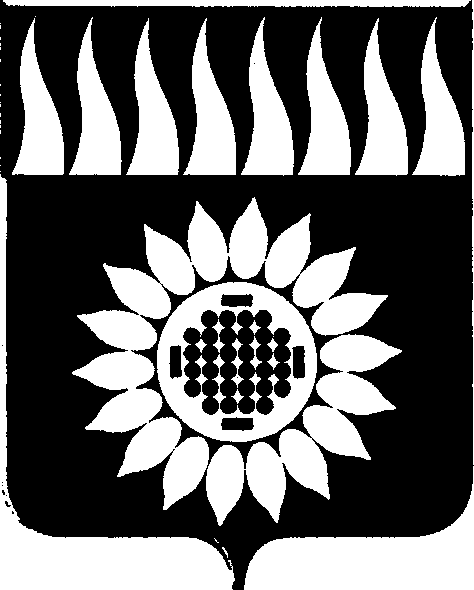 ГОРОДСКОЙ ОКРУГ ЗАРЕЧНЫЙД У М Ашестой  созыв____________________________________________________________ ДВАДЦАТЬ ТРЕТЬЕ  ОЧЕРЕДНОЕ ЗАСЕДАНИЕР Е Ш Е Н И Е 30.11.2017 г. № 142-Р                                                                                                                                                                                                                                                                                                                                                                                                                                                                                                                                               Об утверждении Положения о присвоении звания «Почетный гражданин городского округа Заречный»      В целях поощрения граждан за выдающиеся заслуги перед городским округом Заречный, получившие широкое общественное признание в городском округе Заречный  и за его пределами, руководствуясь Федеральным законом от 06.10.2003 N 131-ФЗ "Об общих принципах организации местного самоуправления в Российской Федерации", на основании статей 25, 45 Устава городского округа Заречный Дума решила:1. Утвердить в новой редакции Положение «О присвоении звания «Почетный гражданин городского округа Заречный» (прилагается).        2. Признать утратившими силу Положение о присвоении звания «Почетный гражданин городского округа Заречный», утвержденное решением Думы от  21.07.2000  № 51-Р с изменениями  от 25.07.02г. № 89-Р, от 26.05.05г. № 76-Р,  от 29.06.06г. № 82-Р,  от 31.08.06г. № 98-Р, от 04.10.07г. № 129-Р,  от 29.05.08г. № 54-Р, от 22.10.09г. № 173-Р, от 27.12.13г. № 166-Р,  от 02.10.14г. № 113-Р.3. Опубликовать настоящее решение в установленном порядке, разместить на официальном сайте городского округа Заречный.И.о. председателя Думы городского округа                                  А.А. Кузнецов     Глава городского округа                                                                  А.В. Захарцев                                     Утвержденорешением Думыот 30.11.2017 № 142-Р                                             ПОЛОЖЕНИЕо присвоении звания «Почетный гражданин городского округа Заречный»Статья 1. Общие положения1. Настоящее положение устанавливает статус и порядок присвоения звания «Почетный гражданин городского округа Заречный».2. Звание «Почетный гражданин городского округа Заречный» – высшая степень признательности жителей городского округа Заречный.3. Звание "Почетный гражданин городского округа Заречный» присваивается решением Думы городского округа Заречный персонально, посмертно или пожизненно, не более чем одному лицу в год,   в канун празднования Дня города Заречного.4.	Имена и фотографии почетных граждан городского округа Заречный с указанием заслуг перед городским округом заносятся в Книгу Почета в хронологическом порядке. Ведение и хранение Книги Почета осуществляется  Думой городского округа Заречный. Описание Книги Почета представлено в Приложении № 1 к настоящему Положению.5. Звание «Почетный гражданин городского округа Заречный» не может быть присвоено Главе городского округа  и депутатам Думы  городского округа до окончания срока их полномочий.6. Решение о присвоении звания «Почетный гражданин городского округа Заречный» отмене не подлежит.Статья 2. Основания и порядок присвоения звания «Почетный гражданин городского округа Заречный»7. Звание «Почетный гражданин городского округа Заречный» присваивается гражданам Российской Федерации и иностранным гражданам, имеющим заслуги перед городским округом Заречный, получившим широкое общественное признание в городском округе Заречный  и за его пределами.8. Основаниями для присвоения звания "Почетный гражданин городского округа Заречный" являются:- особые заслуги перед городским округом Заречный в области промышленности, науки, городского хозяйства, сельского хозяйства, образования, здравоохранения, культуры и искусства, физкультуры и спорта;- выдающиеся открытия, соответствующие уровню передовых достижений в мире и способствующие решению проблем города;- большой авторитет у жителей городского округа Заречный, обретенный долгой трудовой, общественной, культурной, научной, политической, хозяйственной, благотворительной, а также иной деятельностью, имеющей значение для городского округа Заречный.  9.  Дополнительным основанием  для присвоения звания «Почетный гражданин городского округа Заречный» является наличие знака отличия «За заслуги перед городским округом. 10. Вопрос о присвоении звания «Почетный гражданин городского округа Заречный» вносится в Думу городского округа Заречный на основе ходатайств трудовых коллективов организаций всех форм собственности,  общественных и политических организаций городского округа Заречный ежегодно в срок до 30 апреля текущего года.11. Для рассмотрения вопроса о представлении к присвоению звания «Почетный гражданин городского округа Заречный» в Думу необходимо предоставить следующие документы:-  ходатайство на имя председателя Думы городского округа;-  развернутую характеристику, содержащую биографические сведения; - протокол собрания трудового коллектива организации, общественного и политического объединения о представлении кандидата к награждению с указанием числа участвующих в голосовании, заверенный подписью руководителя организации и печатью;- материалы или копии документов, подтверждающих достижения, открытия, заслуги кандидата;12. Дума городского округа, рассмотрев в закрытом режиме на очередном заседании Думы в мае текущего года все ходатайства с прилагаемыми к ним документами, проводит  голосование по всем заявленным кандидатурам. В случае выдвижения нескольких кандидатур по решению Думы городского округа голосование может быть проведено в два тура.В первом туре может допускаться голосование каждого депутата Думы за любое количество выдвинутых кандидатур (рейтинговое голосование).Второй тур голосования проводится, как правило, по двум кандидатурам, получившим наибольшее количество голосов депутатов Думы городского округа  в первом туре.В случае если необходимое для выхода во второй тур количество голосов депутатов Думы городского округа  получили три или более кандидатуры, голосование проводится по трем или более кандидатурам. Во втором туре проводится альтернативное голосование: каждый депутат может проголосовать только за одну кандидатуру.По итогам второго тура считается избранным тот кандидат, который получил наибольшее число голосов депутатов Думы городского округа, но не менее числа голосов, установленного для принятия решения. Если во втором туре голосования не набрал требуемого числа голосов ни один из кандидатов, то по решению Думы городского округа, принимаемому большинством голосов от установленного числа депутатов, организуется дополнительное рассмотрение данного вопроса, данный вопрос снимается с рассмотрения или проводится его повторное рассмотрение.13. По итогам голосования  депутатов Думы в закрытом режиме на очередном заседании Думы в мае текущего года  на рассмотрение Думы городского округа Заречный в июне текущего года выносится проект решения о присвоении звания "Почетный гражданин городского округа Заречный" кандидату, получившему наибольшее количество голосов.       14. Решение Думы городского округа Заречный о присвоении звания «Почетный гражданин городского округа Заречный» принимается на заседании Думы и обнародуется в средствах массовой информации.      Одновременно с опубликованием решения Думы о присвоении звания «Почетный гражданин городского округа Заречный» должны быть официально опубликованы материалы о заслугах лиц, удостоенных звания «Почетный гражданин городского округа Заречный».Статья 3.	Знаки отличия Почетного гражданина городского округа Заречный15. Лицу, удостоенному звания «Почетный гражданин городского округа Заречный» вручается нагрудный  знак, изготовленный в соответствии с образцом и описанием знака, разработанными Уральской геральдической ассоциацией, утвержденными решением Думы от 04.09.2014г. № 90-Р, а также  удостоверение  к знаку отличия и Грамота по форме, приведенной в приложении 2 к настоящему Положению.16. Знаки отличия Почетного гражданина городского округа Заречный вручаются лицу, удостоенному этого звания, председателем Думы городского округа  на торжественном мероприятии, посвященном празднованию Дня города Заречного.17. При посмертном награждении гражданина знаками отличия они вручаются близким родственникам награждаемого.18. В случае отсутствия наследников и близких родственников у гражданина, знаки отличия  передаются для хранения и экспонирования по решению Думы городского округа краеведческому музею городского округа Заречный.19. Изготовление знаков отличия осуществляется аппаратом Думы городского округа Заречный.Статья 4. Особые права и льготы Почетного гражданина городского округа Заречный.20. Почетный гражданин городского округа Заречный пользуется правом:1) на публичные пользование этим званием в связи со своим именем;2) на представление городского округа в составе делегаций;3) приема любым должностным лицом органов местного самоуправления городского округа Заречный в день обращения; 4) на бесплатное обслуживание муниципальными культурно-досуговыми учреждениями;5) на выплату материального денежного вознаграждения в размере 5000 рублей единовременно в день вручения знака отличия и удостоверения;6) на дополнительное разовое денежное вознаграждение   в честь юбилейных дат (55 лет для женщин, 60 лет для мужчин);Финансирование денежных выплат осуществляется за счет сметы Думы городского округа Заречный.7)  на меры социальной поддержки за счет средств городского бюджета в случае, если он оказался в трудной жизненной ситуации (по отдельному решению Думы).Финансирование мер социальной поддержки Почетного гражданина городского округа Заречный осуществляется за счет средств муниципальной программы социальной помощи населению.21.  В случае смерти Почетного гражданина городского округа Заречный, если погребение осуществлялось за счет средств супруга, близких родственников, иных родственников, законного представителя умершего или иного лица, взявшего на себя обязанность осуществить погребение умершего, им выплачивается пособие на погребение Почетного гражданина городского округа Заречный в размере 50 000 (пятьдесят тысяч) рублей, в порядке и сроки, определяемые правовым актом администрации городского округа Заречный.Финансирование пособия на погребение осуществляется за счет средств муниципальной программы социальной помощи населению.Статья 5. Заключительные положения22. Действие настоящего Положения распространяется на всех почетных граждан городского округа Заречный, независимо от времени присвоения звания.23. Расходы, связанные с реализацией настоящего Положения, утверждаются в бюджете городского округа на соответствующий финансовый год.24. В случае утраты, независимо от ее причин, нагрудный знак Почетного гражданина не возобновляется.25. В случае утраты удостоверения Почетного гражданина при обстоятельствах, исключающих возможность ее предотвращения, по заявлению гражданина, удостоенного почетного звания, выдается дубликат.Приложение № 1к Положению о присвоении звания "Почетный гражданин городского округа Заречный»описаниеКниги Почета 1. Книга Почета оформляется как скоросшиватель со вставленными листами. При этом оформляется сам скоросшиватель (изготовляется фирменная "обложка" с наименованием: –––––––––––––––––––––––––––––––––––––––––––––––––––––––––––––Книга почетагородского округа Заречный–––––––––––––––––––––––––––––––––––––––––––––––––––––––––––––2. Описание и форма листа Книги Почета:Формат листа: А3 (30 х ) .Тип бумаги: Картон с наклеенной бумагой.Фотография (18 х ), печать непосредственно на листе.Надписи тиснены бронзой.ГербГОРОДСКОЙ ОКРУГ ЗАРЕЧНЫЙпочетный гражданинГородского округа ЗаречныйФотоИвановИван Иванович________________________________________________________________________________________________________________________________________________________________________________________________________________________________ (Краткое описание заслуг перед городским округом Заречный)Год присвоения звания.					                                                   Приложение № 2       к Положению о присвоении звания "Почетный гражданин городского округа Заречный»Описание грамоты и удостоверения к знаку отличия1. Описание и форма грамоты: Грамота выполняется на листе формата А4.Надписи на грамоте тиснены бронзой.Герб городского округа ГОРОДСКОЙ ОКРУГ ЗАРЕЧНЫЙИвановуивану ивановичуприсвоено званиеПОЧЕТНЫЙ  ГРАЖДАНИНгородского округа Заречныйза особые заслуги перед городским округом ЗаречныйПредседатель Думы  городского округа       _______________        Ф.И.О.                                                                          м. п.2.  Описание и форма удостоверения:				Удостоверение стандартных размеров (95 х ), индивидуального изготовления в кожаном переплете с надписью: Почетный гражданингородского округа ЗаречныйУДОСТОВЕРЕНИЕ № ______Фамилия _____________________          Фото               Имя            3х4 см            ____________________	Отчество .	_____________________           Срок действия - бессрочное.В соответствии с решением Думы городского округа  Заречныйот_____________№  __________является Почетным гражданином городского округа ЗаречныйПредседатель Думы городского округа Заречный_________________	        Ф.И.О	.			     м.п.		